T.C.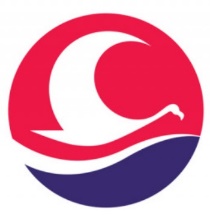 BURDUR MEHMET AKİF ERSOY ÜNİVERSİTESİSağlık Bilimleri EnstitüsüLisansüstü Kesin Kayıt FormuYukarıdaki bilgilerin eksiksiz ve doğru doldurulduğunu; inceleme sonunda yanlış bildirimde bulunduğumun belirlenmesi durumunda tüm öğrencilik haklarımı kaybedeceğimi, eğitim süresi içindeki durum değişikliklerinin en geç bir ay içinde bildireceğimi beyan ederim.…../…../20……../…../20……../…../20……../…../20……../…../20……../…../20…Programın AdıEğitim-Öğretim Yılı20… / 20… Güz Yarıyılı Güz Yarıyılı Güz Yarıyılı Bahar YarıyılıKayıt Şekli İlk KayıtÖğrencinin Başarı NotuÖğrencinin Başarı NotuÖğrencinin Başarı NotuKayıt Şekli Af Yatay Geçiş Yatay Geçiş Yatay GeçişÖğrenci NoT.C. Kimlik NoAdı Soyadı	Doğum Yeri ve TarihiTarih: İkametgâh AdresiTelefonu (Cep, İşyeri)E-PostaMezun Olduğu Yükseköğretim Kurumu Mezuniyet Tarihi:Mezuniyet Tarihi:Askerlik Durumu Yaptı YaptıTerhis TarihiTerhis Tarihi… / …./ …….Askerlik Durumu Tecilli Tecilli Muaf MuafİmzaAdı - Soyadı